№ 23		                               	«24» марта 2023 годаО мерах по обеспечению безопасности людей в весенний период на водных объектах, находящихся на территории Верх-Ушнурского сельского поселения Советского муниципального района Республики Марий ЭлВ связи с установлением теплой погоды и началом таяния и разрушения ледового покрова на водоемах, в соответствии с Федеральным законом от 06.10.2003 № 131-ФЗ «Об общих принципах организации местного самоуправления в Российской Федерации», статьей 18.2 Закона Республики Марий Эл от 04.12.2002 № 43-З «Об административных правонарушениях в Республике Марий Эл», Правилами охраны жизни людей на водных объектах в Республике Марий Эл, утвержденными постановлением Правительства Республики Марий Эл от 24.08.2009 № 194 «О мерах по обеспечению безопасности людей на водных объектах, охраны их жизни и здоровья в Республике Марий Эл», а также в целях предупреждения несчастных случаев и гибели людей на водоемах, находящихся на территории Верх-Ушнурского сельского поселения Советского муниципального района администрация Верх-Ушнурского сельского поселения  п о с т а н о в л я е т:1. Установить населению период запрета выхода на лёд водоёмов, расположенных на территории Верх-Ушнурского сельского поселения Советского муниципального района, с 27.03.2023 года до полного разрушения ледяного покрова.2. Утвердить перечень потенциально опасных водных объектов, где необходимо разместить специальные информационные знаки о запрете выхода на лед.3. Работникам Верх-Ушнурской сельской администрации:- установить на водных объектах, указанных в перечне, в местах переходов, а так же в местах массового подледного лова рыбы информационные знаки о запрете выхода граждан  на лёд водоёмов;- информировать население о запрете выхода на лёд водоёмов в период весеннего снеготаяния и разрушения льда и о привлечении к административной ответственности с наложением административного штрафа на граждан в размере от одной тысячи пятисот рублей до двух тысяч рублей;- вести работу по привлечению к административной ответственности граждан, нарушающих запрет выхода на лёд с составлением протокола об административных правонарушениях, предусмотренных статьей 18.2 Закона Республики Марий Эл от 04.12.2002 N 43-З «Об административных правонарушениях в Республике Марий Эл»;- вести контроль за ледовой обстановкой на водоёмах, еженедельно информировать Единую дежурно-диспетчерскую службу Советского района о толщине ледового покрытия.4. Обнародовать настоящее постановление и разместить на официальном сайте в информационно-телекоммуникационной сети «Интернет» официальный интернет-портал Республики Марий Эл (адрес доступа: mari-el.gov.ru).5. Контроль за исполнением настоящего постановления оставляю за собой.УТВЕРЖДЕНпостановлением Верх-Ушнурской сельской администрацииСоветского муниципального района                                                                               от «24» марта 2023 г. № 23Переченьпотенциально опасных водных объектов, где необходимо разместить специальные информационные знаки о запрете выхода на лед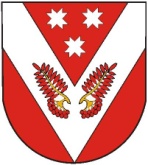 РОССИЙ ФЕДЕРАЦИЙМАРИЙ ЭЛ РЕСПУБЛИКЫСЕСОВЕТСКИЙ МУНИЦИПАЛ РАЙОНЫН УШНУР ЯЛ КУНДЕМАДМИНИСТРАЦИЙЖЕРОССИЙСКАЯ ФЕДЕРАЦИЯРЕСПУБЛИКА МАРИЙ ЭЛСОВЕТСКИЙ МУНИЦИПАЛЬНЫЙ РАЙОН ВЕРХ-УШНУРСКАЯСЕЛЬСКАЯ АДМИНИСТРАЦИЯ ПУНЧАЛ                     ПОСТАНОВЛЕНИЕГлава Верх-Ушнурской сельской администрацииВ.Г. Ельмекеев№п/пНаселённый пунктНаименование водного объекта1д. НемецродоГТС на р. М. Кундыш2д. КуркумбалГТС на р. М. Кундыш3д. Тапшер ГТС на ручье4д. Тапшер ГТС на р. М. Кундыш5д. КукмарьГТС на р. Шуй6д. ЯнгранурГТС на ручье7д. ВасташуйГТС на ручье